TANMENET34 582 03  ÉPÜLET- ÉS SZERKEZETLAKATOSSZAKKÉPESÍTÉSszakképzési évfolyam10162-12 Gépészeti alapozó feladatok         10.  napGépészeti alapozó  gyakorlat.Anyagvizsgálatok: csoportosítása. Keménység mérések csoportosítása, besorolása a mechanikai vizsgálatok közé.Brinnel keménység mérő gép, működésének megismertetése.Rockwel keménység mérő gép, működésének megismertetéseA Rockwell-keménység olyan anyagtulajdonság, amely azt fejezi ki, hogy egy anyag felülete mennyire szilárd, milyen mértékben ellenálló a külső mechanikai behatásokkal szemben. Általában anyagok kiválasztásakor, azok felhasználásának tervezésekor, kopások számítása esetén van jelentősége. A Rockwell-keménység méréseA mérési módszer hasonló a Brinell-keménység méréséhez. Apró kúpot sajtolnak meghatározott erővel a mintaanyag felületébe először előterhelésként, majd teljes terhelésen. A teljes terhelés és előterhelés lenyomatának mélységét mérik, és ezek hányadosa adja meg a keménység értékét. A vizsgálat népszerűségét az egyszerűségének, gyorsaságának és megbízhatóságának köszönheti, amellett, hogy a vizsgálandó felületet csak kis mértékben és felületen roncsolja. A mérési eljárás szabványosítva van, az ISO 6508 szabványsorozat taglalja. Rockwell keménység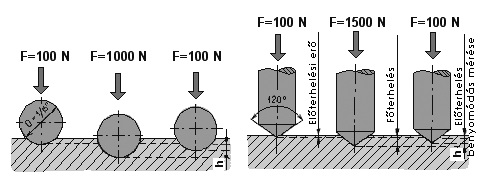 TörténeteEgy Ludwig nevű bécsi professzor már 1908-ban felvetette a behatolási mélység különbség 
mérését mint keménységmérő metódust, de az első ilyen keménységméri eljárást mégis csak 1914-ben szabadalmaztatta Hugh M Rockwell és Stanley P. Rockwell az USA-ban.A Rockwell keménységmérés eljárása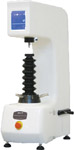 A Rockwell keménység meghatározása során előbb egy kissebb terhelőerővel (un. előterhelő erővel) nyomják a behatolótestet a vizsgált felületbe, ekkor nullázzák az elmozdulás mérőt, majd adott ideig a terhelést megemelik (főterhelés). A fő terhelés elvétele után az előterhelési erő mellett mérik meg a behatolás mélységét. 
HR= N-h*s

Ahol:
N – skálára jellemző konstans
h – lenyomat maradó mélysége előterhelés mellett mérve
s – skálára jellemző konstans
A Rockwell keménységmérésnek sok skálája létezik a behatolótesttől és a terhelő erőtől függően.Rockwell keménysémérés előnyei- gyors vizsgálat, közvetlen leolvashatóság
- könnyen automatizálható
- alacsony költség, mivel nincs optikai leolvasás
- a közvetlen leolvasás miatt kissebb kezelői hiba
Rockwell keménységmérés hátrányai- befogásból eredő hibalehetőségek a vizsgálat kivitele közben
- éledzett darabok mérhetősége limitált
- gyémánt behatolótest sérüléknysége
- a keménység értékek gyenge diferenciálódása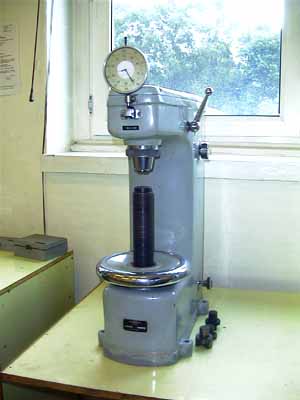 Eljárás A vizsgálatot általában 10 °C és 35 °C közötti környezeti hőmérsékleten kell végezni. Az ellenőrzött körülmények között kivitelezett vizsgálatokat (23 ± 5) °C hőmérsékleten kell elvégezni.  A próbatestet merev támasztékra kell helyezni, és oly módon kell alátámasztani, hogy a felület, amelyre a lenyomat készítendő, a behatolótest és a benyomóerő tengelyére merőleges síkban legyen, és a próbatest ne mozdulhasson el.A henger alakú termékeket megfelelő módon, például legalább 60 HRC Rockwell-keménységű acélprizmával kell alátámasztani. Külön figyelmet kell fordítani a behatolótestek, a próbatest, a központosító prizma és az anyagvizsgáló gép tárgyasztalának megfelelő felfekvésére és beállítására, mert bármely merőlegességi hiba hibás eredményekhez vezethet.  A behatolótest és a vizsgálandó felület érintkezésbe hozása után az Fo előterhelést lökés, rázkódás és ingadozás nélkül kell ráadni. Az Fo előterhelés időtartama legfeljebb 3 másodperc legyen.  A mélységmérő berendezés kiindulási pozícióba állítását követően legalább 1 másodperc, de legfeljebb 8 másodperc alatt lökés, rázkódás és ingadozás nélkül kell a terhelést Fo-ról F-re növelni.  A teljes terhelést (4 ± 2) másodpercig kell fenntartani. Az F1  főterhelést levéve, de az Fo előterhelést fenntartva, rövid megnyugvási idő után kell az utolsó leolvasást elvégezni.  A Rockwell-keménység számértéke a lenyomat h maradó mélységéből a 2. táblázat szerinti képlet alapján határozható meg, és gyakran közvetlenül leolvasható a mélységmérő berendezésről. A Rockwell-keménységi érték levezetését az 1. ábra tartalmazza.  A vizsgálat alatt a berendezést óvni kell a lökésektől és rezgésektől. Mérési sorozat kezdése előtt, vagy ha több, mint 24 óra telt el az utolsó mérés után, valamint a behatolótest vagy a próbatest alátámasztásának minden egyes cseréje vagy eltávolítása és visszaszerelése után meg kell győződni arról, hogy a behatolótest és a próbatest alátámasztása megfelelően van-e a gépre felszerelve. Ilyen jellegű változtatások után az első két leolvasást figyelmen kívül kell hagyni. Két egymás melletti lenyomat középpontjainak távolsága legalább négyszerese legyen a lenyomat átmérőjének (de 2 mm-nél ne legyen kisebb).A lenyomat középpontjának távolsága a próbatest szélétől legalább két és félszerese legyen a lenyomatátmérőnek (de 1 mm-nél ne legyen kisebb).  Rockwell keménységmérés Az eljárás során egy 120° kúpszögű gyémántkúpot nyomunk a felületbe és mérjük a kúp benyomódását. A mérési eredmények megbízhatóbbak, ha először csak egy kicsi előterhelést alkalmazunk és ezután egy nagyobb főterhelést. Mérjük a gyémántkúp maradó benyomódását a főterhelés hatására (h). A keménység mérőszámát a következő képlettel számoljuk: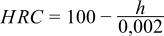 h: Gyémántkúp maradó benyomódása a főterhelés hatására [mm].A mérés elvét az 5.9. ábra szemlélteti.5.9. ábra - Rockwell keménység mérési elve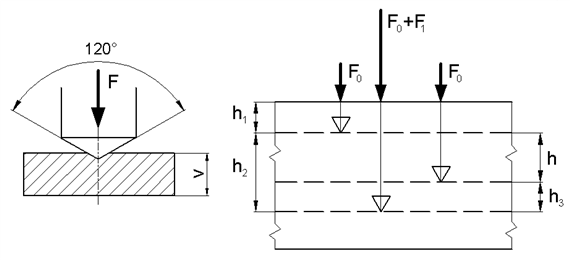 A fenti ábra jelöléseinek értelmezése:Fo: Előterhelés.F1: Főterhelésh1: Szerszám benyomódása az előterhelés hatására.h2: Szerszám benyomódása a főterhelés hatására.h3: Főterhelés hatására történő benyomódás rugalmas része.h: Főterhelés hatására történő benyomódás képlékeny (maradó) része.Az eljárás előnyei:Gyors, egyszerű, az eredmény közvetlenül leolvasható.Jól automatizálható, sorozatmérésre alkalmas.Bármilyen keménységű anyag vizsgálható.Kismértékű a felület roncsolása.Vékony munkadarab is vizsgálható.Az eljárás hátrányai:Pontatlanabb, mint a Brinell, vagy a Vickers-eljárásFogalomtár:Keménység (szúrókeménység mérés esetén): idegen test behatolásával szemben kifejtett ellenállásElőterhelő erő: egy kis mértékű erő, melynek célja, hogy a felületi egyenlőtlenségből és a rugalmas deformációból adódó deformációt kiküszöbölje.https://youtu.be/fH-EGbxgSSc Roncsolásos anyagvizsgálatok II  14’https://youtu.be/CWeT75Iuo4o   rockwell mérés10’https://youtu.be/G2JGNlIvNC4  rockwell test   3’https://youtu.be/5byS9Dx3cbQ   rockwell  vizsgálat   3’Kattints rá az URL  címekre a filmek megnézése miatt!